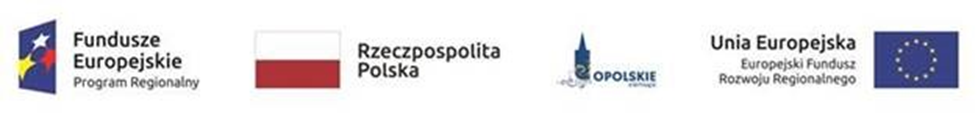 Informacja o składzie komisji oceny projektów dokonującej oceny merytorycznej projektóww ramach poddziałania 10.1.1. Infrastruktura ochrony zdrowia 
w zakresie profilaktyki zdrowotnej mieszkańców regionu RPO WO 2014-2020.Źródło: Opracowanie własne na podstawie Protokołu z prac komisji oceny projektów.Lp.Imię i nazwiskoFunkcja1.Jacek PartykaPrzewodniczący komisji oceny projektów (pracownik IOK)2.Ewa SzczęsnyPrzedstawiciel przewodniczącego KOP (pracownik IOK)3.Tomasz GanczarekCzłonek zespołu oceniającego w ramach kryteriów merytorycznych (ekspert)4.Łukasz KosińskiCzłonek zespołu oceniającego w ramach kryteriów merytorycznych (ekspert)5.Krzysztof BadoraEkspert opiniujący dokumentację w zakresie oceny oddziaływania na środowisko6.Joanna Dybała-WaleckoSekretarz komisji oceny projektówCzłonek zespołu oceniającego w ramach kryteriów formalnych (pracownik IOK)7.Piotr BłaszczykCzłonek zespołu oceniającego w ramach kryteriów formalnych (pracownik IOK)8.Marcin FarońCzłonek zespołu oceniającego w ramach kryteriów formalnych (pracownik IOK)9.Wiktoria Fedunik-SzydełkoCzłonek zespołu oceniającego w ramach kryteriów formalnych (pracownik IOK)10.Grzegorz FedynyszynCzłonek zespołu oceniającego w ramach kryteriów formalnych (pracownik IOK)11.Bogusław KaczmarekCzłonek zespołu oceniającego w ramach kryteriów formalnych (pracownik IOK)12.Małgorzata KasperkiewiczCzłonek zespołu oceniającego w ramach kryteriów formalnych (pracownik IOK)13.Małgorzata KąpałaCzłonek zespołu oceniającego w ramach kryteriów formalnych (pracownik IOK)14.Bartłomiej WiszniewskiCzłonek zespołu oceniającego w ramach kryteriów formalnych (pracownik IOK)15.Anna Wolny-ChrobotCzłonek zespołu oceniającego w ramach kryteriów formalnych (pracownik IOK)16.Katarzyna WójcikCzłonek zespołu oceniającego w ramach kryteriów formalnych (pracownik IOK)17.Aleksandra ZapałaCzłonek zespołu oceniającego w ramach kryteriów formalnych (pracownik IOK)18.Anna ŻeliźniakCzłonek zespołu oceniającego w ramach kryteriów formalnych (pracownik IOK)